Dr. Wendy Kline						Office: Univ. Hall 325wkline@purdue.edu					OH: T/Th 1:30-2:30History 47005: Women and Health in AmericaFall 2017univ. hall 301T/Th 12:00-1:15Course Description: This course examines the historical relationship between women and health by exploring a number of critical themes that have affected women’s health in the United States.  Particular emphasis will be on reproductive health care, mental health, and women’s bodies.  We will spend some time in the Purdue Archives analyzing the records of the Sisters for Health Education (a Purdue student organization from 1978 to 1982).*This course meets requirements for Purdue's Medical Humanities Certificate. Students interested in the Medical Humanities certificate should review the website, contact the Medical Humanities program, or contact their academic advisor for more information.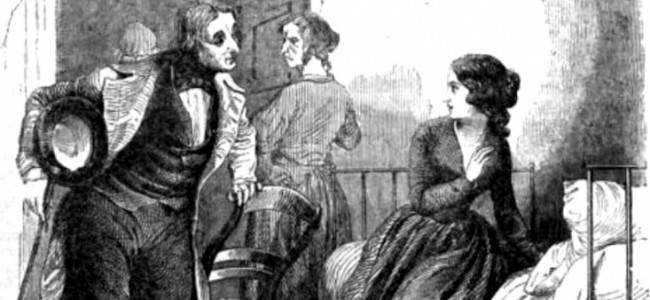 Course Objectives:This course encourages students to recognize, most fundamentally, that women’s health has a history, and that its history is embedded in culture.  We will analyze the ways in which societal assumptions about gender, health and sickness—along with race and class-- help to determine the course of treatment.  We will also analyze the role of primary sources in contributing to our understanding of women’s health.  required books (Available at the bookstore or at amazon.com): Joan Jacobs Brumberg, The Body Project: An Intimate History of American Girls (Vintage 1997)Helen Horowitz, Wild Unrest (Oxford 2012)Susannah Cahalan, Brain on Fire (Simon and Schuster, 2013)Roxane Gay, Hunger: A Memoir of (My) Body
Fran Leeper Buss, La Partera: Story of a Midwife (Ann Arbor Paperbacks)
Andrea Petersen, On Edge: A Journey Through Anxiety
2 additional readings are posted on blackboard: Gilman, The Yellow Wallpaper, and Kline, “’Please Include This In Your Book: Readers Respond to Our Bodies, Ourselves”Course Requirements and GradingAttendance Policy: Attendance is mandatory. Arrive on time. I will take attendance at the beginning of class, and, along with participation , it counts for 20% of your grade. If there is an occasion where you must leave early, notify me before class starts and sit near an exit. Be courteous. Do not disrupt the professor or your fellow students. Important Notes:* Academic dishonesty:  Purdue prohibits "dishonesty in connection with any University activity. Cheating, plagiarism, or knowingly furnishing false information to the University are examples of dishonesty." [Part 5, Section III-B-2-a, Student Regulations] Furthermore, the University Senate has stipulated that "the commitment of acts of cheating, lying, and deceit in any of their diverse forms (such as the use of substitutes for taking examinations, the use of illegal cribs, plagiarism, and copying during examinations) is dishonest and must not be tolerated. Moreover, knowingly to aid and abet, directly or indirectly, other parties in committing dishonest acts is in itself dishonest." [University Senate Document 72-18, December 15, 1972]Incidents of academic misconduct in this course will be addressed by the courseinstructor and referred to the Office of Student Rights and Responsibilities (OSRR) forreview at the university level. Any violation of course policies as it relates to academicintegrity will result minimally in a failing or zero grade for that particular assignment,and at the instructor’s discretion may result in a failing grade for the course. In addition,all incidents of academic misconduct will be forwarded to OSRR, where universitypenalties, including removal from the university, may be considered.*Course evaluations: During the 15th week of classes, you will receive an official email from evaluation administrators with a link to the evaluation site. You will have two weeks to complete the evaluation. I do not see your evaluation until after grades are submitted. If 75% of the students fill out the evaluation, everyone will get 3 bonus points toward their final grade. *Email etiquette: Outside of class or office hours, communicate with your professor by email. State the reason for your email in the subject line (ex: “question about essay”). Include a full salutation (ex: “Dear Professor”), and closing with your full name (ex: “Sincerely, Robert Owen”). Please use full sentences, correct grammar, and punctuation. *Electronic Devices in the Classroom: Personal laptops or tablets are not allowed in class unless you have purchased the reading as an ebook and need to refer to the reading during class discussion. Please inform me if you have special circumstances.  I should not see or hear any other electronic devices once class has begun. Please turn them off or put them in silent mode and keep them in your bag, jacket, etc.  No audio or video recording is allowed in class without prior permission.*Regulations regarding Personal InformationIf students wish to allow the instructor to disclose information such as grades in letters of recommendation, they must provide written consent according to FERPA. Also because of FERPA, faculty cannot email grades to students.*Emergency AnnouncementsIn the event of a campus emergency or school closure, classes or assignments may be cancelled.  Remember to check your school email, connected through Blackboard, in a timely manner for any updates.*This syllabus is subject to change.  Changes will be made via Blackboard. Schedule and ReadingsPlease note:  Reading assignment in parentheses should be completed before designated class.  Come to class prepared to answer questions in response to that day’s reading assignment.  Week One: Introductions: Health as historyTues	Aug 22		IntroductionThurs	Aug 24		A Midwife’s TalePart I: BirthWeek Two Tues	Aug 29		rural midwifery(read La Partera Preface, Introduction, and Appendices, pp v-10, 1-16, 113-131)Thurs	Aug 31		public health nurses (read La Partera, “Childhood in Trujillo,” pp.  17-35)Week ThreeTues	Sept 5		All My Babies(read La Partera, “Young Adulthood in Trujillo,” pp. 37-53)Thurs	Sept 7		Discussion		(read La Partera, “Life in Las Vegas,” pp. 55-88)*Journal 1 due by 9 a.m. on La ParteraPart II: BodiesWeek FourTues	Sept 12	The American Way to Menstruate (read Body Project Intro, ch. 1)Thurs 	Sept 14	guest visit by Jessica Martucci, Ph.D., Fellow, Advanced Biomedical Ethics, University of Pennsylvania		(reading TBA)Week FiveTues	 Sept 19	Body Projects(read Body Project ch. 2&3)Thurs 	Sept 21	Sexuality and Birth Control(read Body Project ch. 4)Week Six	Mon	 Sept 25	Anita Hill, “Reimagining Equality: Inclusive Communities in Post-Obama America,” Loeb Playhouse, 6:00 p.m. (extra credit opportunity)Tues 	Sept 26	field trip: tour of Amelia Earhart papers and exhibit by Adriana Harmeyer, Outreach Archivist.  Meet in Virginia Kelly Karnes Archives, HSSE 4th floor		(read Body Project chs. 5&6)Thurs 	Sept 28	racialized bodies(read Hunger parts I and II, pp. 3-111)Week SevenTues 	Oct 3		sexual violence(read Hunger parts III and IV, pp 115-212)Thurs 	Oct 5		 NO CLASSWeek EightTues Oct 10 		NO CLASS; fall breakThurs Oct 12 		boundaries and relationships(read Hunger parts V and VI, pp 215-304)*Journal 2 due by 9 a.m. on HungerWeek NineTues 	Oct 17		Indigenous health lecture: Marlene Longbottom, research fellow, Australian Health Services Research Institute, University of Wollongong(read: https://croakey.org/who-is-talking-for-us-the-silencing-of-the-aboriginal-womans-voice-about-violence/)PART III: MENTAL HEALTHThurs 	Oct 19		The Yellow Wallpaper(read The Yellow Wallpaper, available on Blackboard)Week TenTues	Oct 24		The Rest Cure (read Wild Unrest chapters 1&2)Thurs	Oct 26		Introduction to archival research (meet in Purdue archives)(read Wild Unrest chapters 3-5)Week ElevenTues	Oct 31		Childbirth in the 19th c.		(read Wild Unrest chapters 6-8)Thurs 	Nov 2		19th c. mental health(read Wild Unrest chapters 9-10)*Journal 3 due by 9 a.m. on Wild UnrestWeek Twelve:Tues	Nov 7		The Women’s Health Movement(read Kline, “’Please Include This In Your Book’: Readers Respond to Our Bodies, Ourselves, available on Blackboard)Thurs	Nov 9	 	Archival work; meet in Purdue Archives(read Brain on Fire Part One: Crazy)Week ThirteenTues 	Nov 14	 	Archival work; meet in Purdue Archives(read Brain on Fire Part Two: The Clock – to p. 127)Thurs	Nov 16		Women and psychiatry(read Brain on Fire Part Two: The Clock – 127-174)Week Fourteen: Tues 	Nov 21		Girl, Interrupted(read Brain on Fire Part Three: In Search of Lost Time)*Journal 4 due by 9 a.m. on Brain on FireThurs 	Nov 23		NO CLASS- THANKSGIVINGPart IV: anxietyWeek FifteenTues	Nov 28		trip to Lyles-Porter Hall (brain lab)		(read On Edge  prologue, ch. 1-2 )Thurs 	Nov 30		Mental health services on college campuses		(read On Edge  ch. 3-5 )Week SixteenTues	Dec 5		Mental health services on college campuses		(read On Edge ch.  6-7)Thurs	Dec 7		Staying Grounded		(read On Edge  ch. 8-end )Final paper due: Dec 13 by 5 p.m. via Blackboard safeassignINTELLECTUAL JOURNALThe purpose of this journal is to encourage students to reflect on the readings and material covered in the course and thereby, to help students prepare for in-class discussions.  On a larger scale, the journal will help you and me track the development of your intellectual understanding and questioning throughout the course.Entries are due by 9 a.m. on the following dates: 9/7, 10/12, 11/2, 11/21.   I want to have a sense of the questions and thoughts you have about the reading before you come to class at noon.  Entries must be on time.  Each one is worth 5% of your final grade.-Please write a total of 400-500 words per entry.  That’s about two typed double-spaced pages.  Write in full sentences and in clearly organized paragraphs.  Demonstrate that you’ve engaged in some way with the reading material.  Feel free to link the reading with discussions we’ve had in class or with previous readings, but be sure to focus primarily on the actual assigned chapters.  How is this author approaching his or her subject matter? What sources is the author using, and what argument is she making?  (i.e. why does the subject matter?  Why should we care about it?)FINAL PAPER:DUE DATE: Dec 13 by 5 p.m. via Blackboard SafeAssignFORMAT: research paper based on archival research on SHE materials from Purdue Archives, drawing analysis from course readings.  (more information forthcoming)HOW WRITTEN WORK WILL BE EVALUATED: I am less interested in a regurgitation of facts than a thoughtful analysis of the question, based on evidence from readings, lectures, discussions, and films. Planning and organization- Before you jump into answering the question, make sure that you have prepared an outline of your essay.  Each paragraph that you then write should correspond to a specific point that you have in your outline.Introduction and thesis- Each question requires that you come up with an argument—or thesis—that directly answers the question.  This thesis statement should be in your introductory paragraph.  The rest of the introduction should state the meaning and significance of the issue as it will be discussed in the body of the essay (you don’t need to spend time repeating or paraphrasing the question, or describing the specific scheme of organization that your essay will take).Body-The body of your paper should provide examples and evidence to support your thesis.  You may express an opinion, but your opinion should be based on the materials and evidence.Conclusion-Use your final paragraph not only to summarize your main points, but to demonstrate the significance of your findings.Proofreading-save a few minutes before the end of class time on the midterm for rereading your essay in order to confirm that your have conveyed what you intended.REQUIREMENTSDATE% of final gradeINTELLECTUAL JOURNAL ENTRIES (4)By 9 a.m. on 9/7, 10/12, 11/2, 11/2140 (10 points each)FINAL PAPERDec 13 5 p.m. via Blackboard SafeAssign30ATTENDANCE/ PARTICIPATIONRegular attendance and informed participation required3094-100%    = A		91-93	    = A-88-90	    = B+83-87	    = B81-83	    = B-78-80	    = C+73-77	    = C 71-73	    = C-68-70	    = D+63-67	    = D60-62	    = D-< 60%	    = F